Publicado en Madrid el 07/10/2021 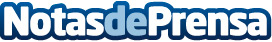 La catalana Weecover, ganadora del vertical Fintech and Insurtech en South Summit 2021Procedente de Barcelona, esta startup ha creado un nuevo concepto para la integración de soluciones aseguradoras en B2B2C, para clientes, aseguradoras y compañías, 100% digitalDatos de contacto:Trescom91 411 58 68Nota de prensa publicada en: https://www.notasdeprensa.es/la-catalana-weecover-ganadora-del-vertical Categorias: Nacional Finanzas Emprendedores E-Commerce http://www.notasdeprensa.es